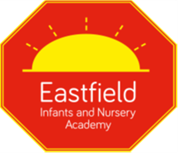 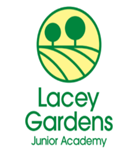 LACEYFIELDATTENDANCE AT GOVERNING BODY MEETINGS 2019-20REGIONAL GOVERNANCE OFFICER : KATE STORRGOVERNOR14/10/1910/12/1927/01/2024/02/2030/03/2011/05/2013/07/20Emma Beveridgen/aNatasha Corcorann/an/an/an/aKarl Gabbitasn/aJulia Greenfield (Resigned)Apolxn/an/an/an/an/aKrissy Hipgraven/an/aChris Jessupn/aApolTiffany Nodenn/an/an/aApolDaniel Reynoldsn/an/aSteve RoddenApoln/aApolApolAnn Thomasn/an/an/aEmma Thorne (Resigned)ApolApoln/an/an/an/an/aAbi Tinkern/aApoln/aApol